Oerliker WeihnachtsmarktMarkt-Reglement 2015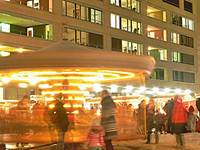 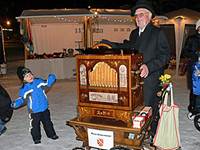 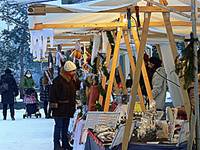 Veranstalter / KontaktVerein Weihnachtsmarkt Oerlikonc/o Daniel BürgiMargrit-Rainer-Strasse 22c 8050 Zürichdaniel.buergi@sunrise.ch076 330 40 03OrtMax-Bill-Platz, 8050 Zürich-Oerlikon Datum und DauerFreitag 4. Dezember 2015, von 11.00 – 20.00 UhrSamstag 5. Dezember 2015, von 10.00 – 19.00 UhrAngebotWir streben ein weihnächtliches und ausgewogenes Angebot an, hauptsächlich bestehend aus:Esswaren / Getränke zur Konsumation vor Ort. Lebensmittel zum Mitnehmen (Konsumation zu Hause)Waren aus kunsthandwerklicher und handwerklicher TätigkeitGebührenDie Gebühren pro Standplatz betragen für beide Tage (keine Buchung für einzelne Tage möglich): Food-Stände (zum Konsum vor Ort): 			CHF 250.-Non-Food Stände und Lebensmittel zum Mitnehmen: 	CHF 150.-Achtung: Die Gebühren gelten unabhängig davon, ob der Standbetreiber selber einen Stand mitbringt oder nicht. Für 220 V-Stromanschlüsse werden keine separaten Gebühren verrechnet. Für 400 V-Anschlüsse wird eine Pauschale von 30.- für beide Tage in Rechnung gestellt. Der Veranstalter ist nicht gewinnorientiert. Die Höhe der Gebühren wurden so festgelegt, dass damit die Leistungen des Veranstalters (vgl. Punkt 6) kostendeckend erbracht werden können.Die Teilnehmer erhalten nach der Anmeldung mit der Zusage vom Veranstalter eine Rechnung zugeschickt (zahlbar vor Beginn Weihnachtsmarkt, ansonsten wird die Gebühr am 1. Tag des Weihnachtsmarkts bar eingezogen, plus CHF 15.- Administrationsgebühr).Leistungen des VeranstaltersJedem Standbetreiber werden vom Veranstalter u.a. folgende Leistungen geboten: Bereitstellen und Aufbau/Abbau eines Standes für beide Tage Stromanschluss an jedem Stand (bei Bedarf)Lichterkette an jedem StandPR für den Weihnachtsmarkt (Flyer, Plakate, Banner, Website, Facebook)Einholen der Bewilligung für den Weihnachtsmarkt (Bewilligungsgebühren)Pflichten der StandbetreiberDamit der Weihnachtsmarkt erfolgreich durchgeführt werden kann, sind wir auf die Mithilfe aller Standbetreiber angewiesen. Mit der Anmeldung verpflichtet sich jeder Standbetreiber zur Einhaltung der folgenden Punkte: Der Stand muss während den ganzen Öffnungszeiten des Weihnachtsmarkts (vgl. Punkt 2) betrieben werden und mit mindestens einer Person besetzt sein.Einhaltung der vorgegebenen Zeiten für Einrichtung / Räumung des Stands (vgl. Punkt 7)Sammlung und Entsorgung des Abfalls vom Betrieb des eigenen Standes (Gebührensäcke der Stadt Zürich selber mitbringen)Reinigung (besenrein) des eigenen Standes und Standplatzes nach MarktendeZuteilung / Einrichten / Räumen des Stands Die Standzuteilung wird vom Veranstalter dem Angebot entsprechend vorgenommen. Die Platzzuweisung ist verbindlich. Frühzeitige Platzierungswünsche werden vom Verein geprüft und wenn möglich berücksichtigt. Einrichten: Freitag: 	09:00 bis 11:00 Uhr Samstag: 	08:00 bis 10:00 UhrAufräumen / Reinigen Stand und Standplatz: Freitag: 	20:00 bis 21:00 Uhr Samstag: 	19:00 bis 21:00 UhrDiese Zeiten gelten auch für Standbetreiber, welche einen eigenen Stand mitbringen. Ein früherer Aufbau oder Abbau ist nicht möglich. Die Standbetreiber/Innen dürfen keine Tische, Festbänke, Stühle aufstellen. Ausgenommen davon sind Gastro-Betriebe (Stehtische), dies muss jedoch bei der Anmeldung angegeben werden.Es werden keine Warenlager hinter oder neben dem Stand toleriert.InfrastrukturStände Die Stände werden vom Veranstalter zur Verfügung gestellt. Typ A (Modell Weltmarkt): Tischplatte ca. 2 m * 0,8 m. Rückwand und Dach aus Stoff. Typ B (Modell Marktstand): Tischplatte ca. 3 m * 1 m, Dach aus Kunststoff. Die Zuteilung (Typ A oder B) erfolgt durch den Veranstalter. Falls ein eigener Stand mitgebracht wird, ist dies auf der Anmeldung zu vermerken (inkl. Ausmass). Eigene Stände können nur nach Vorabsprache mit dem Veranstalter zugelassen werden. 8.2 StromEin Strom-Anschluss wird bereit gestellt (Bedarf auf Anmeldung anzugeben). Der Standbetreiber hat eine Kabelrolle mit mind. 20 m Kabel mitzubringen. Stecker, die in eine Dose vom Typ T25 passen, können verwendet werden. Stecker vom Typ CEE 16 könne nur nach vorgängiger Rücksprache mit dem Veranstalter verwendet werden.8.3 Licht Der Veranstalter installiert eine Lichterkette bei jedem Stand. Zusätzliche Lichtinstallationen der Standbetreiber sollten soweit wie möglich weihnachtlich sein, insbesondere kein Neon-Licht oder Scheinwerfer. 8.4 HeizungEs dürfen keine Elektro-Heizungen betrieben werden. 8.5 WasserEs werden keine Anschlüsse ans Trinkwassernetz zur Verfügung gestellt. Wer Wasser benötigt, muss dieses selber mitbringen / organisieren.AbfallDer Standbetreiber hat den Abfall vom Betrieb des eigenen Standes selber zu sammeln und zu entsorgen (Gebührensäcke der Stadt Zürich selber mitbringen)8.7 ToilettenDie Standbetreiber haben zu einer Toilette am Max-Bill-Platz Zugang. 8.8. ParkplätzeDer Veranstalter stellt keine Parkplätze zur Verfügung. Gesetzliche VorschriftenEs gelten die „Vorschriften über die Märkte“, Gemeinderatsbeschluss vom 27. November 2002. Die Einhaltung der gesetzlichen Vorschriften zur Lebensmittel-Hygiene ist Sache der Standbetreiber.HaftungDer Standbetreiber haftet für Schäden jeder Art, die durch den Betrieb seines Standes, durch die am angebotenen Waren und Dienstleistungen, durch seine Mitarbeiter oder Dritte verursacht werden. Als Standbetreiber am Weihnachtsmarkt haben Sie für eine der Natur des Geschäfts entsprechend ausreichende Haftpflichtversicherung zu verfügen.VertragsrücktrittDer Veranstalter ist von der Stadt dazu verpflichtet worden, auf ein ausgewogenes Angebot zu achten. Um dieses auch für den Verein wichtige Ziel erreichen zu können, behält sich der Verein das Recht vor, Standbetreiber abzulehnen. Mit der Einreichung der beiliegenden Anmeldung hat der Standbetreiber keinen Anspruch auf eine Zuteilung. Die Anmeldung ist jedoch verbindlich, d.h. im Falle einer Zuteilung, verpflichtet sich der Standbetreiber, am Markt teilzunehmen.AusschlussStandbetreiber, welche sich ungebührlich benehmen, den Anordnungen des Platzchefs oder der Marktpolizei nicht Folge leisten, vertraglichen Verpflichtungen nicht nachkommen oder die gesetzlichen Vorschriften nicht einhalten, können mit sofortiger Wirkung vom Weihnachtsmarktausgeschlossen werden, ohne Anspruch auf Rückerstattung der geleisteten Gebühren. Zürich, 1. September 2015 (vorbehältlich zusätzlicher Auflagen gemäss Bewilligung Stadt Zürich)Verein Oerliker WeihnachtsmarktAnmeldung Weihnachtsmarkt 2015A) StandbetreiberInB) AngebotWas verkaufen Sie / bieten Sie an? (bitte ankreuzen) □ Esswaren (genussfertig – zum Verzehr vor Ort. Z.B. Crêpes, Suppen etc.) □ Lebensmittel (nicht genussfertig – für den Verzehr zu Hause. Z.B. Konfitüren etc.) □ Waren (Non-Food) □ Ich stelle die Esswaren / Waren selber her  □ Ich stelle die Esswaren / Waren nicht selber herC) StandIm Normalfall wird vom Veranstalter ein Stand zur Verfügung gestellt (vgl. Reglement). Wenn Sie keinen Stand benötigen oder einen eigenen Stand mitbringen, ist dies im Folgenden zu vermerken:  □ Ich möchte keinen Stand. Ich präsentiere meine Ware auf andere Weise, z.B. mit einem eigenen Stand oder ohne Stand (Achtung: diese Option ist nur nach Rücksprache mit dem Veranstalter möglich. Bitte nehmen Sie mit uns Kontakt auf)Grösse selbst mitgebrachter Stand (mit allen Auszügen):D) StromZutreffendes bitte ankreuzen:  □ Ich brauche keinen Strom. □ Ich brauche Strom 220 V. Anschlussleistung (kW): ……….. Art / Anzahl der Geräte: ……………………………………. □ Ich brauche Strom 400 V. Anschlussleistung (kW): ……….. Art / Anzahl der Geräte: ...………………………………….. □ Ich brauche eine Steckdose CEE 16E) Anmeldeschluss / BestätigungAnmeldeschluss ist der 31. Oktober 2015. Die Anmeldungen werden in der Reihenfolge ihres Eingangs behandelt.Sie werden von uns so bald wie möglich, spätestens bis Mitte November 2015, eine definitive Zu- oder Absage erhalten.F) ReglementDas beiliegende Reglement ist Bestandteil des Vertrags. H) EinzahlungNach Eingang Ihrer Anmeldung erhalten Sie eine Rechnung über die geschuldete Gebühr. G) AnmeldungH) EinsendungBitte schicken Sie die Anmeldung ausgefüllt bis spätestens 31. Oktober 2015 an:Verein Weihnachtsmarkt Oerlikonc/o Daniel BürgiMargrit-Rainer-Str. 22c8050 Zürichdaniel.buergi@sunrise.chOrganisation / Firma:Organisation / Firma:Name: Vorname:Adresse:Adresse:Telefon: Mobil:E-Mail:E-Mail:Name des verantwortlichen Standhalters vor Ort:Name des verantwortlichen Standhalters vor Ort:Bitte beschreiben Sie Ihr Angebot genauer:Länge (m): 		 Tiefe: (max. 3m): 			Höhe (m):□ Ich bestätige, das Reglement gelesen zu haben, und erkläre mich damit einverstanden.□ Ich bestätige, das Reglement gelesen zu haben, und erkläre mich damit einverstanden.Ort/Datum:Unterschrift: